د.مشعل ظاهر الماضي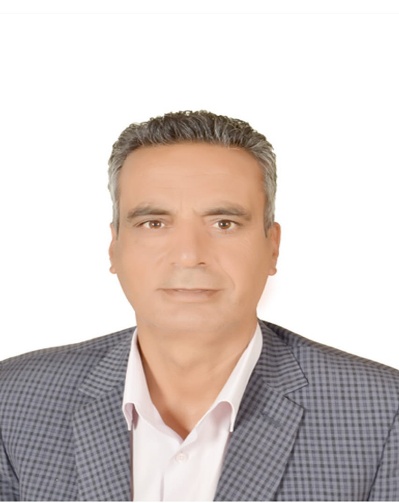 البيانات الشخصية:تاريخ الميلاد: ٥/٥/١٩٦٨الجنسية: أردنيالعنوان الحالي: المفرق –الدفيانةرقم الهاتف: ٠٧٧٢٥٢٨٧٠٤البريد الإلكتروني: miashilalmade@yahoo.comالمؤهلات العملية:٢٠٢١دكتوراه قانون دستوري (تقدير إمتياز)جامعة عبد الملك السعدي / المغربعنوان الرسالة : الفصل بين السلطات في النظام الدستوري الأردني والأنظمة المقارنة . ٢٠١٦ماجستير قانون عام (تقدير جيد جداً)جامعة آل البيت / الأردنعنوان الرسالة : التعديلات الدستورية و أثرها على النظام الدستوري الأردني١٩٩١بكالوريوس قانون (تقدير جيد)جامعة مؤتة/ الأردنالدورات التدريبية ٢٠٠٠دورة اللغة الفرنسية التأسيسية معهد اللغات –المركز الثقافي الفرنسياللغااللغة العربية ●●●●●● اللغة الأماللغة الانجليزية  ●●●○○○ قراءة وكتابةاللغة الفرنسية    ●●○○○○ دبلوم المستوى الأول الخبرات العملية ٢٠١٤- ٢٠١٧مدير إداري لشركة فيلادلفيا للطاقة الشمسية ٢٠٠٧-٢٠١٠مدير إقليم الوسط في الشركة الوطنية للتشغيل والتدريب** كاتب في موقعي عمون و سرايامواضيع قانونية و أمنية